Name:___________________CREATE A PRINT AD FOR THE STATE OF MICHIGANThe state of Michigan would like you to create their new print ad that will be featured in __________ magazine.  Create a print ad meeting the requirements below (use white copy paper- I have this if you need some!):Your ad should be targeted toward the market of your reader of the magazine you choose. Complete the information below and turn in with your completed Michigan print ad.Go to http://en.wikipedia.org/wiki/List_of_United_States_magazines(this is also listed on my website under the Marketing tab, then links, titled “list of magazines”.Choose the magazine you would feature your ad in.  Answer the questions below:What magazine did you choose? (1 point)What category of magazine is it? (1 point)Who would be your target market in the following categories? (6 points)Demographics:Geographics:Psychographics:4.  What ad technique did you use for your Michigan ad? (refer to list of techniques).  Explain exactly how you used this technique. (7 points)Print Ad Requirements:Michigan.org would like a variety of ads.  Choose one of the ads below:Create a “general” print ad about what is offered for Michigan touristsCreate a “kid” print ad advertising the different activities/places families could go on vacationCreate an ad for the “hot spots” of MichiganCreate an ad targeting teachers and advertising the types of field trips a school could organize for their studentsCreate an ad for “road trips”Create an ad for retirees who would like to go to campground and parks in Michigan with their RV (Recreational vehicle) or campCreate an ad targeting “shoppers”Create a print ad for a specific Michigan city (NOT DETROIT) advertising what this city has to offer to touristsGo to www.michigan.org for the information you will need.Headline (10 points)- this should be catchy and follow the techniques from your notes and/or using the techniques and strategies we used in class Copy (20 points)- Remember, copy is where you describe your ad beyond just a headlineIllustration (10 points)- use pictures (either draw or use pictures from a magazine, etc) that MAKE SENSE Signature (10 points)- include Michigan’s logo: 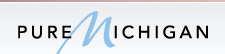 include 1 of the 3 Michigan slogans:Great Lakes, Great Times;  More To See.;  Water/Winter WonderlandYOU MUST USE COLOR!!!You will also be graded on creativity, neatness, ad layout, lack of “white space”, effort, and use of colors and designsRemember your target audience!  Total points:  60 points